Publicado en Madrid el 27/03/2023 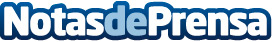 Repara tu Deuda Abogados cancela 32.667€ en Madrid con la Ley de Segunda OportunidadCerró su negocio y tuvo que hacer frente como avalista a la deuda de su expareja, que se desentendió de los pagos Datos de contacto:David Guerrero655956735Nota de prensa publicada en: https://www.notasdeprensa.es/repara-tu-deuda-abogados-cancela-32-667-en Categorias: Nacional Derecho Finanzas Madrid http://www.notasdeprensa.es